LEVERHULME EARLY CAREER FELLOWSHIPS 2024 (LCS internal version)INTERNAL EXPRESSION OF INTERESTFull details of the scheme are on the Trust’s website at http://www.leverhulme.ac.uk/funding/ECF/ECF.cfmPlease ensure that you have carefully read the eligibility criteria before completing this form.The School wishes to ensure that it supports its best applicants and is asking for the completion of Expressions of Interest to identify the candidates it wishes to support.   Those selected will then be offered detailed peer review on their full draft applications prior to the deadline. If you wish to be considered please provide the information requested below and overleaf and return it electronically to LCSResearch@leeds.ac.uk no later than 9am on Monday 4th December 2023.  EligibilityMentorPlease also submit the following documents as part of your application:Outline case for support/project proposal (maximum 2 sides of A4)This should include the following:a brief description of your proposed project;a brief timeline mapping out your plan of activity across the three years of the postdoc;an explanation of how the project will contribute to your career development and the skills you would hope to develop over the course of the fellowship.Why Leeds?A separate document providing us with a brief explanation (no more than 300 words) of why your research project would be best carried out in the School of Languages, Cultures and Societies at the University of Leeds. Please note that the Leverhulme Trust believes that the development of an academic career is best served by gaining experience at different institutions. Applicants who have not already moved institutions in the course of their academic career (i.e. between their undergraduate university and proposed host institution) should nominate a new host institution, or otherwise demonstrate clear evidence of the academic and/or personal reasons for remaining at the same institution, such as access to highly specialist equipment or a highly specialised research team.CV (maximum 2 sides A4)This should include contact details, qualifications (including class and subject), and a list of your most relevant and recent publications.CHECKLIST FOR APPLICANTSI confirm that I have attached the following to my completed Expression of Interest:FOR INFORMATIONTimeline of the LCS shortlisting process for the Leverhulme ECRF scheme 2024 Your prospective mentor should be prepared to offer informal/ongoing peer review on draft project proposals and other required documents at all stages of the process, including in the build-up to the internal LCS deadline. You are strongly encouraged to take advantage of the advice and peer review which they can offer. NameEmailI confirm I have not held a full-time permanent academic post in a UK university or comparable UK institutionI confirm that I have/will have submitted my thesis for examination by 4pm on 23 February 2024I confirm that (if applicable) I submitted my thesis for examination on or after 23 February 2020 (please contact LCSResearch@leeds.ac.uk if you wish to discuss the impact that a career break or the global pandemic may have had - Leverhulme are allowing an extra year where a case can be made for disruption to plans caused by Covid.)I confirm that I either hold a degree from a UK higher education institution, or that I hold a fixed term academic position in the UK which started before November 2023I confirm that I have not already held a three-year post-doc project or position which allowed me to pursue my own researchDate of submission of PhD and University Please note that this is not the date of awardName of project mentorConfirmation that your mentor has read your project proposalCase for support/project proposalWhy Leeds?CV9am 4 December 2023Deadline for LCS applicants to submit their EoI and three attachments Late December 2023LCS applicants to be informed of the outcome of their application.  Only shortlisted candidates will be asked to prepare their full applications for peer review by key School colleagues.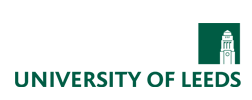 